МУНИЦИПАЛЬНОЕ БЮДЖЕТНОЕ ОБЩЕОБРАЗОВАТЕЛЬНОЕ УЧРЕЖДЕНИЕ «СРЕДНЯЯ   ШКОЛА № 33» ГОРОДА СМОЛЕНСКАКонспект урокаТема: «Жиры: строение, свойства, получение и биологическая роль» (10 класс)Автор: учитель химии Макарова Ольга МихийловнаСмоленск, 2021Урок по химии. Тема: «Жиры: строение, свойства, получение и биологическая роль»Цель: изучение и первичное осознание нового учебного материала по теме жиры. Задачи:ОбразовательныеСформировать представление о жирах как биоорганических веществах, их классификации, свойствах, способах их переработки и применении.Актуализировать умения, сформированные при их изучении.Развивающие: Формировать и развивать образовательные компетенций:учебно-познавательных: развитие навыков самостоятельной познавательной деятельности; развитие умения ставить познавательную задачу, самостоятельно добывать знания, выделять главное, обобщать, делать выводы, проводить самопроверку и самооценку;коммуникативных: навыков работы в паре, взаимодействия с другими людьми, умения отвечать на поставленный вопрос; умения организовывать и анализировать собственную деятельность;образное мышление, умение отстаивать свою точку зрения.информационных: извлекать необходимую информацию из различных источников; оформлять и представлять результаты своей работы.Воспитательные: воспитывать сознательное отношение к учебному труду, развивать чувство ответственности и интерес к знаниям;способствовать воспитанию культуры общения. развитию у обучающихся требовательности к себе, чувству коллективизма;воспитывать бережное отношение к своему здоровью, развивать коммуникативные способности детей, умение работать в группе.Основная методическая цель урока: использование ТРКМ – как одного из способов формирования творческого мышления и развитие интереса обучающихся, развитие информационной и коммуникативной компетенций   Тип урока: урок изучения и первичного закрепления знанийОборудование и реактивы: маргарин, растительные, животные жиры, мыло, бензин.Ход урока1. Вступительное слово учителя: Какой есть смысл в исканье смыслаПроцесс познанья – в этом смысл У меня на столе "Черный ящик", в котором находится вещество, которое на нашем уроке станет объектом исследования. Вам необходимо угадать его, используя несколько подсказок: Путешествуя по России, Пушкин отведал приготовленный хорошенькой калмычкой чай с ЭТИМ ВЕЩЕСТВОМ и солью. "Не думаю, чтобы другая народная кухня могла произвести что-нибудь гаже", – вспоминал поэт.ОНО, по своим свойствам, бывает разным: твердым, мягким и жидким.У животных ЭТО - источник энергии, тепла, воды.ОНО может выполнять структурную функцию организма, регулировать обменный процесс в клетке.Это… Жиры 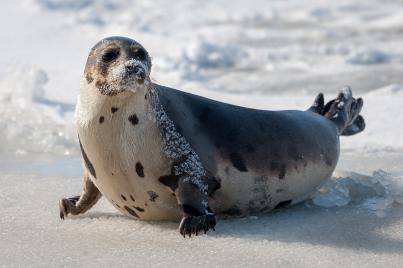 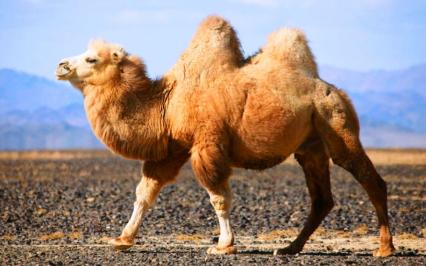 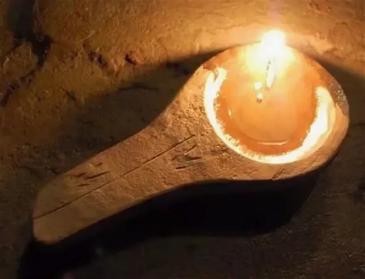 Учитель: Люди давно научились выделять жир из натуральных объектов и использовать его в повседневной жизни. Жир сгорал в примитивных светильниках, освещая пещеры первобытных людей, жиром смазывали полозья, по которым спускали на воду суда. Жиры – основной источник нашего питания. Животные пустынь запасают жир как источник воды и энергии. Толстый жировой слой тюленей и китов помогает им плавать в холодных водах Северного Ледовитого океана. Так что такое жиры? Какова роль жиров в природе, для человека? Жиры – это зло или благо? Для чего нам пригодятся знания о жирах? Мы посмотрим на жиры с различных точек зрения и придем к общему выводу.II. Подготовка к восприятию нового материала (фронтальный опрос).Какие вещества называются многоатомными спиртами? Приведите пример трёхатомного спирта и его название. Какие вещества называются карбоновыми кислотами? Приведите примеры высших карбоновых кислот (предельных и непредельных). Какие вещества называются сложными эфирами?Что такое реакция  этерификации?III. Этап усвоения новых знаний. Сформулируйте тему урока. Теперь мы можем поговорить о жирах. Сформулируете основные этапы изучения темы. Состав и строение жиров.Классификация жиров.Физические свойства жиров.Химические свойства жиров.Применение жиров.Биологическая роль жиров.Жиры в организме человека.Интересна история открытия жиров. То, что в состав жиров и масел входит глицерин, впервые выяснил в 1779 знаменитый шведский химик Карл Вильгельм Шееле. Впервые химический состав жиров определил в начале прошлого века французский химик Мишель Эжен Шеврёль, основоположник химии жиров.  В 1813 г Э. Шеврёль  установил строение жиров, благодаря реакции гидролиза жиров в щелочной среде. Он показал, что жиры состоят из глицерина и жирных кислот, причем это не просто их смесь, а соединение, которое, присоединяя воду, распадается на глицерин и кислоты. В 1854 французский химик Марселен Бертло (1827–1907) провел реакцию этерификации, то есть образования сложного эфира между глицерином и жирными кислотами и таким образом впервые синтезировал жир. Великому химику Бертло был дан еще редкий дар – дар большой любви. Бертло очень любил свою жену, испытывал потребность видеть ее постоянно. В его лаборатории была отгорожена стеклом кабинка, где мадам Бертло читала, вязала, пока ее муж занимался синтезами. Он всегда мог подойти к ней, поговорить, подержать за руку, и это общение вдохновляло «короля органического синтеза» на новые подвиги во благо науки.Определение, общая формула, классификацияИспользуя текст приложеня 1  ответьте на вопросы и запишите ответы в тетрадь. Что такое жиры? Общая формула жиров. Кислоты, входящие в состав жиров. Заполните кластер по классификации жиров.Физические свойства жиров Экспериментальная часть. А теперь лабораторный опыт. Каждая группа проведет свои исследования и доложит о результатах. На  проведение работы отводится 3 минуты. Не забудьте правила техники безопасности при работе с растворителями и нагревательными приборами. См. Приложение 2.Цель эксперимента изучить: растворимость жиров в воде при нормальных условиях и при нагревании;растворимость жиров в органических растворителяхЗадания для 1 группы. В первую пробирку опустить небольшой кусочек жира, во вторую влить подсолнечное масло. В каждую влить воду. Все содержимое двух пробирок хорошо встряхнуть. Что наблюдаем? Что происходит с жиром?Задания для 2 группы. В пробирку прилить бензин и добавить несколько капель растительного масла. В пробирку прилить этиловый спирт и добавить несколько капель растительного масла. Все содержимое двух пробирок хорошо встряхнуть. Что наблюдаем? Что происходит с жиром?Задания для третьей группы. В первую пробирку опустить небольшой кусочек жира, во вторую влить подсолнечное масло. В каждую влить воду. Пробирки с растворами медленно нагреваем. Что наблюдаем? Что происходит с жиром?Выслушать отчеты групп.Вывод: 1. Все жиры легче воды. В воде не растворимы.2. Нагревание ведет к эмульгированию. Раствор мутный из-за примесей. Неприятный запах дает присутствие остатков кислот С17Н35СООН, С15Н31СООН.3. Растворяются в органических растворителях. Жиры – это жидкие, мазеобразные или твердые вещества, легкоплавкие, нерастворимы в воде, хорошо растворимы в неполярных растворителях (ацетоне, бензине,), плохо растворяются в низших спиртах. Плавятся в интервале температур, так как представляют собой смеси разных молекул. Не кипят при  обычных условиях, при высоких температурах разлагаются. Плотность жиров меньше 1 г/мл.4. Химические свойства жировВопросы к классу: Зная, что жиры – это сложные эфиры, скажите, каким главным свойством они должны обладать? (гидролиз)Что такое гидролиз? (обмен веществ с водой)Гидролиз жира (водный) – этот процесс используется для получения глицерина и карбоновых кислот. Жир нагревают с водой при 170С и повышенном давлении в автоклавах.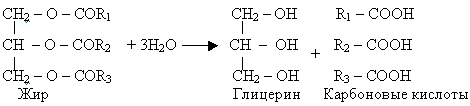 Практическое применение в жизни человека имеет щелочной гидролиз (омыление)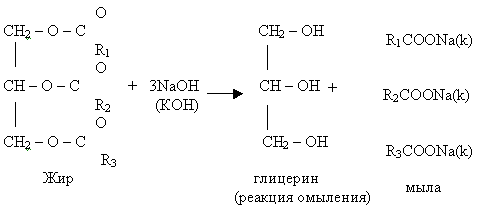  Мыла – натриевые или калиевые соли высших карбоновых кислот.С17Н35 СООNa – твердое мыло, С17Н35 СООК- жидкое мылоГидрирование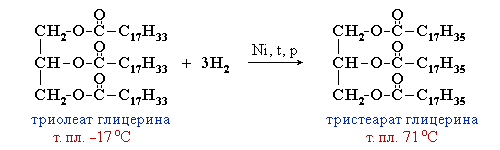 Продукт гидрогенизации масел – твердый жир (искусственное сало, саломас).  Реакция гидрирования лежит в основе получения маргарина. Маргарин – пищевой жир, состоит из смеси гидрогенизированных масел (подсолнечного, кукурузного, хлопкого и др.), животных жиров,  молока и вкусовых добавок  (соли, сахара, витаминов и др.)  	В середине 60-х годов ХIX века во Франции был объявлен конкурс на создание заменителя сливочного масла. Премия и патент были вручены химику Меж – Мурье. Первый маргарин был получен из говяжьего жира. После разработки промышленного способа гидрирования непредельных соединений (1912 г. Поль  Сабатье - присуждена нобелевская премия) маргарин стали получать из растительных масел.Физкульпауза: Для  снятия утомления с глаз проведем физкультпаузу.Белка дятла поджидала,
(Резко перемещают взгляд вправо- влево.)
Гостя вкусно угощала.
Ну-ка дятел посмотри!
(Смотрят вверх-вниз.)
Вот орехи — раз, два, три.
Пообедал дятел с белкой
(Моргают глазками.)
И пошел играть в горелки.
(Закрывают глаза, гладят веки указательным пальцем).
Теперь мы далее пойдем.И к применению жиров придем5. Применение жиров.Жиры используют в пищу. Некоторые масла используют для изготовления косметических средств (кремов, масок, мазей). Ряд жиров имеют лекарственное значение: касторовое, облепиховое масло, рыбий жир, гусиный жир.Высыхающие растительные масла используют для производства олиф.Сырьем для производства маргарина являются многие растительные масла и китовый жир.Животные жиры идут на производство мыла, стеариновых свечей.Жиры используют для получения глицерина, смазочных материалов. IV. Закрепление изученного материалаСоциально-контекстные вопросы для обсуждения темы:Повару необходимо приготовить блюдо «Картофель фри». Для жарки картофеля повар выбрал масло сливочное. Какую ошибку допустил повар и как это отразится на качестве готового блюда? Ответ: Повар ошибочно выбрал масло сливочное, ведь у него самая низкая температура дымообразования. Масло будет быстро «гореть», жир загрязнится продуктами сгорания, а вместе с жиром и картофель. Готовое блюдо не будет отвечать требованиям к качеству по показателям «внешний вид», «вкус», «запах». Приготовленный поваром суп на костном бульоне имеет салистый привкус, а бульон – мутность. На какой стадии приготовления супа повар допустил ошибку? Ответ обоснуйте. Ответ: при варке костного бульона повар не удалил всплывший на поверхность жир. Жир периодически удаляют во избежание его эмульгирования и гидролитического расщепления с образованием свободных жирных кислот, придающих бульону салистый привкус и мутность.Как можно почистить засаленные манжеты и воротнички курток, пальто, пиджаков?Ответ: необходимо смочить губку раствором нашатырного спирта и потереть ею загрязненные жиром места.Как можно вывести свежие и застарелые жировые пятна с различных видов тканей?Ответ: свежие жировые и масляные пятна с любой ткани выводят, проглаживая ткань утюгом через несколько слоев промокательной бумаги; с шерстяной ткани жировое пятно удаляют с помощью теплого водного раствора стирального порошка или нашатырного спирта. Застарелое пятно натирают смесью мыла с бензином (1:10), а потом чистят это место  бензином; чтобы вывести пятно с шелковой ткани, погружают загрязненный участок на 5-10 минут в раствор, состоящий из нашатырного спирта, глицерина и воды. Затем изделие промывают в теплой воде.V. РефлексияУчащимся предлагается оценить свою деятельность на уроке, дать оценку полученным знаниям, их значимости в дальнейшей деятельности.Сегодня я узнал (а)…Было интересно…Я выполнил (а) задание…Я понял (а), что…Я приобрел (а)…Я научился (лась)…Мне захотелось…Домашнее задание: составить  буклет по изученной теме или наиболее заинтересовавшему этапу урока.Приложение 1Определение, общая формула, классификацияЖиры – сложные эфиры глицерина и высших карбоновых кислот.   Общее название таких соединений – триглицериды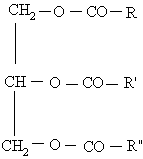 Эти эфиры образуются не с одной какой-либо кислотой, а с разными высшими кислотами. В составе жиров обнаружены остатки 300 карбоновых кислот различного строения. Чаще это остатки следующих кислот:  Насыщенные (предельные): стеариновая (C17H35COOH)пальмитиновая (C15H31COOH)масляная (C3H7COOH)	Ненасыщенные (непредельные)олеиновая (C17H33COOH, 1 двойная связь)линолевая (C17H31COOH, 2 двойные связи)линоленовая (C17H29COOH, 3 двойные связи)Источники: Живые организмы (коровы, свиньи, овцы, гуси, киты, тюлени, рыбы: акула, тресковые, сельди)Масла растений: хлопка, льна, сои, арахиса, кунжута, рапса, горчицы, оливы, подсолнечника, кукурузы, конопли, клещевины, мака, масличной пальмы, кокоса и другихЖиры можно классифицировать по составу на простые - если все ацильные остатки одинаковые, и смешанные - если ацильные остатки разные.Животные жиры содержат главным образом глицериды предельных кислот и являются твердыми веществами (исключение – рыбий жир).  Растительные жиры, часто называемые маслами, содержат глицериды непредельных карбоновых кислот.  Это, например, жидкие подсолнечное, конопляное и льняное масла  (исключение – кокосовое масло, масло какао-бобов). Жидкие жиры содержат 70-85% непредельных кислот, а твердые жиры содержат около 50 и более % предельных кислотПриложение 2Лабораторные опытыЗадания для 1 группы. В первую пробирку опустить небольшой кусочек жира, во вторую влить подсолнечное масло. В каждую влить воду. Все содержимое двух пробирок хорошо встряхнуть. Что наблюдаем? Что происходит с жиром?Задания для 2 группы. В пробирку прилить бензин и добавить несколько капель растительного масла. В пробирку прилить этиловый спирт и добавить несколько капель растительного масла. Все содержимое двух пробирок хорошо встряхнуть. Что наблюдаем? Что происходит с жиром?Задания для третьей группы. В первую пробирку опустить небольшой кусочек жира, во вторую влить подсолнечное масло. В каждую влить воду. Пробирки с растворами медленно нагреваем.Что наблюдаем? Что происходит с жиром?